ТРЕБОВАНИЯ ПО ОФОРМЛЕНИЮ ОТЧЕТА ПО ПРОИЗВОДСТВЕННОЙ (ПРЕДДИПЛОМНОЙ) ПРАКТИКЕ (ПСО)Отчет о практике составляется индивидуально каждым студентом. Для составления, редактирования и оформления отчета студентам рекомендуется отводить последние 2-3 дня практики. Отчет студента о практике должен включать текстовый, графический и другой иллюстрированный материалы. Отчет печатается в электронном виде.Отчет состоит из:пяти обязательных документов, каждый из которых содержит печать профильной организации:титульный лист (приложение 1); индивидуальный план проведения практики (приложение 2);дневник прохождения практики (приложение 3);аттестационный лист (приложение 4);характеристика (приложение 5);содержание;введение;основная часть (сам отчет о выполнении программы практики);заключение;список использованных источников; приложения (копии документов и материалов, подготовленных обучающимся во время прохождения практики, связанных со служебной деятельностью).Оформление отчёта по практикеТитульный лист, индивидуальный план проведения практики, дневник прохождения практики, аттестационный лист, характеристика – первые страницы отчета. В них обучающийся должен указать свои ФИО, курс, № учебной группы и место практики (можно от руки). Руководитель практики от органа (организации, учреждения, подразделения) в указанном месте проставляет личную подпись, инициалы и фамилию, а так же ставит печать (на месте М.П.).Содержание – это перечисление информационных блоков отчета с указанием соответствующих страниц.Введение содержит цели и задачи практики. Здесь же следует аргументировать актуальность темы исследования и указать, какие нормативно-правовые документы предприятия были использованы (в Приложение 6 указаны цели и задачи согласно программе производственной практики (преддипломной) по специальности 40.02.01 «Право и организация социального обеспечения»).Основная часть (сам отчет о выполнении программы практики – Приложение 7). В отчете должны быть отражены: место и период прохождения практики; должность непосредственного руководителя практики от принимающей организации (учреждения); общие сведения об органе (организации, учреждении, подразделении); сведения о выполнении индивидуальных планов; перечень проведенных работ и мероприятий; анализ решений практических ситуационных задач и т.д., выводы и предложения по итогам практики. В данном разделе студент дает подробный отчет о выполнении ежедневных производственных заданий и описывает изученные и отработанные вопросы. Заключение содержит список сформированных компетенций (в Приложении 8 указаны компетенции согласно программе производственной практики (преддипломной) по специальности 40.02.01 «Право и организация социального обеспечения»). Так же следует добавить выводы обучающегося, где он высказывает свое мнение о предприятии, об организации и эффективности практики в целом, социальной значимости своей будущей специальности. На основе изученного практического материала во время практики обучающемуся следует выявить как положительные, так и отрицательные стороны деятельности организации базы - практики, а также предложить мероприятия по устранению выявленных недостатков и дальнейшему совершенствованию работы организации. Формулировать их нужно кратко и четко.Список использованных источников начинается с перечня нормативно-правовых документов. За ними располагаются методические и учебные пособия, периодические издания, адреса веб-сайтов. Все источники перечисляются в алфавитном порядке, иностранные материалы следуют после русских. Минимальное количество источников – 15.Приложения - заключительный раздел отчета, содержащий образцы и копии документов, рисунки, таблицы, фотографии и т.д. К отчету прилагаются копии нормативно-правовых актов, устанавливающих (отменяющих) права на пенсионное, социальное обеспечение, социальную защиту граждан; копии реестров пенсионных дел граждан; копии административно-распорядительных документов и т.д. Нормативно-справочные документы предприятия, должны соответствовать году прохождения практики. Каждое приложение должно начинаться с новой страницы. В правом верхнем углу пишется заголовок Приложение (с обязательным указанием номера, если приведено более одного приложения). Например, Приложение №1, Приложение №2.Правила оформления текста отчета:1. Объем отчета 15-25 стр. (без учёта приложений)2. Объем введения и заключения по 1-2 стр.3. Отчет должен быть выполнен на одной стороне листа белой бумаги формата А4, через 1,5 интервала.4. Шрифт Times New Roman 14.5. Цвет шрифта должен быть черным.6. Применяются отступы: правое - 15 мм, верхнее и нижнее - 20 мм, левое - 30 мм. 7. Ориентация документа – книжная для основного текста, альбомная - если это необходимо, – для размещения схем, рисунков, таблиц и т.п., прошивается документ – слева.8. Способ выравнивания – по ширине, без отступов слева и справа. 9. Красная строка начинается через 1,25 см.10. Перед абзацем и после него интервалы не делаются.11. Названия разделов, ВВЕДЕНИЕ, ЗАКЛЮЧЕНИЕ, СПИСОК ИСПОЛЬЗОВАННЫХ ИСТОЧНИКОВ и ПРИЛОЖЕНИЯ служат заголовками структурных элементов Отчета. Заголовки структурных элементов следует располагать в середине строки без точки в конце и печатать прописными буквами, не подчеркивая.12. Заголовки разделов и  подразделов располагаются с абзацного отступа и печатаются полужирным шрифтом, без точки в конце, не подчеркивая. Если заголовок состоит из двух предложений, их разделяют точкой. Каждый раздел начинается с нового листа, а подразделы следуют друг за другом.13. Страницы отчета следует нумеровать арабскими цифрами, соблюдая сквозную нумерацию по всему тексту отчета. Номер страницы проставляют в центре нижней части листа без точки. Титульный лист включают в общую нумерацию страниц отчета. Номер страницы на титульном листе не проставляют. Содержание отчета имеет нумерацию 7.14. Между разделами и подразделами имеющимися в отчете, установлен отступ в две чистые строчки с интервалом 1,0;15. Подразделы от текста отделяются двумя чистыми строчками с интервалом 1,0.16. Все элементы отчета (введение, основная часть, список использованных источников, заключение, приложения) начинаются с нового листа.17. Наименование таблицы следует помещать над таблицей слева, без абзацного отступа в одну строку с ее номером через тире с интервалом 1,0. Пример: «Таблица 2 – название». На каждую таблицу или рисунок должно быть обращение в тексте работы (до таблицы и рисунка) и ссылка на источник из которого взята таблица или рисунок. Допускается применять размер шрифта в таблице меньший, чем в тексте (min -10) межстрочный интервал в таблице 1,0.18. При переносе части таблицы на другую страницу слово таблица, ее номер и наименование указывают один раз слева над первой часть таблицы, а над другими частями также слева пишут слова «Продолжение таблицы» и указывают номер таблицы.19. Таблицу отделять от текста до и после интервалом в 6 пт.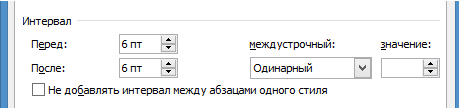 20. В конце названия таблицы делается сноска на источник таблицы:для авторских таблиц следует подписывать Составлено автором, и указать основную литературу, которую вы использовали для расчетов или составления таблицы;заимствованные таблицы сопровождаются ссылками на источник, указывая номера страниц, откуда была взята информация.21. Наименование рисунка располагают в центре под рисунком без точки в конце, в следующем формате: слово Рисунок, его номер и через тире наименование рисунка. (Рисунок 1 – наименование)22. Если наименование рисунка состоит из нескольких строк, то его следует записывать через один межстрочный интервал. Наименование рисунка приводят с прописной буквы без точки в конце. Перенос слов в наименовании графического материала не допускается.23. Уравнения и формулы следует выделять из текста в отдельную строку. Выше и ниже каждой формулы или уравнения должно быть оставлено не менее одной свободной строки интервалом 1,0. Если уравнение не умещается в одну строку, то оно должно быть перенесено после знака равенства (=) или после знаков плюс (+), минус (-), умножения (х), деления (:) или других математически знаков, причем знак в начале следующей строки повторяют.24. Пояснение значений символов и числовых коэффициентов следует приводить непосредственно под формулой в той же последовательности, в которой они даны в формуле. Значение каждого символа и числового коэффициента необходимо приводить с новой строки. Первую строку пояснения начинают со слова «где» без двоеточия с абзаца. Формулы следует располагать посередине строки и обозначать порядковой нумерацией в пределах всей работы арабскими цифрами в круглых скобках в крайнем правом положении на строке.25. Список использованных источников – минимум 15 (к источникам, взятым из интернета должен быль электронный режим доступа и дата последнего обращения).ПРИЛОЖЕНИЕ 1 Новомосковский филиалЧастного учреждения профессионального образованияЮридический полицейский колледжМАТЕРИАЛЫПРОИЗВОДСТВЕННОЙ ПРАКТИКИ (ПРЕДДИПЛОМНОЙ)по специальности 40.02.01. «Право и организация социального обеспечения»Подготовил___________________________________________________________________________________________                                                                                                (фамилия, имя, отчество,                                                                                                       курс, № учебной группы)                                                                        Руководитель по практической подготовке                                                                                 от территориального органа ____________________________________________________________________                                                                                                    (фамилия, имя, отчество,____________________________________________________________________                                                                                                                   должность, специальное звание)✓____________________                                                                                                                                    ( подпись, печать)                                                                                                 Руководитель по практической                                                                   подготовке от Колледжа  Трембач Ксения Ивановна__________                                                                                                  (фамилия, имя, отчество,__преподаватель __________________                                                                                         (должность)__________________ ________________Новомосковск – 2022ПРИЛОЖЕНИЕ 2                                 УТВЕРЖДАЮНачальник принимающего органа (организации, учреждения) ✓_________________________________(личная подпись, фамилия и инициалы)«20»   декабря   2021 годаМ.П. (место для печати)ИНДИВИДУАЛЬНЫЙ ПЛАНпрохождения производственной практики (преддипломной)_________________________________________________________________(фамилия, имя, отчество студента,_________________________________________________________________курс, № учебной группы)Студент                                                    ______________________                    _________________________________         личная подпись                                    инициалы и фамилияРуководитель по практической подготовке от органа (организации, учреждения, подразделения)                                                      ✓__________________                    _________________________________          личная подпись                                   инициалы и фамилияПРИЛОЖЕНИЕ 3ДНЕВНИКпрохождения производственной практики (преддипломной)_________________________________________________________________(фамилия, имя, отчество студента,_________________________________________________________________курс, № учебной группы)в___________________________________________________________________________(наименование органа, организации, учреждения, подразделения)____________________________________________________________________________с 20 декабря 2021 г. по 30 января 2022 г.                                                                 (период прохождения практики)Студент                                                    ______________________                    _________________________________         личная подпись                                    инициалы и фамилияРуководитель по практической подготовке от органа (организации, учреждения, подразделения)                                  ✓_____________________              М.П.                                   ________________________                                          личная подпись, печать                                                инициалы и фамилияПРИЛОЖЕНИЕ 4Аттестационный лист _________________________________________________________________(фамилия, имя, отчество студента,_________________________________________________________________курс, № учебной группы)Общие сведения о практикеСроки проведения практики:с «20» декабря 2021 года по «30» января 2022 годаМесто проведения практики:____________________________________________________________________________   (орган, организация, учреждение, подразделение пенсионного, социального обеспечения и социальной защиты граждан) ____________________________________________________________________________Уровень освоения обучающимся профессиональных компетенций:Результаты работы обучающегося на практике:Программа практики и индивидуальный план проведения практики выполнены: качественно, в полном объеме___________________________________________________(качественно, в полном объеме или некачественно, не в полном объеме)___________________________________________________________________________Рекомендуемая оценка: _____________________________________________________________________________________________________________________(отлично / хорошо / удовлетворительно / неудовлетворительно)Руководитель по практической подготовке от органа, организации, учреждения                                            ✓______________________             М,П,                    __________________________                                                 личная подпись, печать                                           инициалы и фамилияРуководитель по практической подготовке от Колледжа                                                     ______________________                    _________________________________       личная подпись                                        инициалы и фамилияПРИЛОЖЕНИЕ 5УТВЕРЖДАЮНачальник органа, организации, учреждения ✓_________________________________      (личная подпись, фамилия и инициалы)«30» января  2022 годаМ.П. (место для печати)ХАРАКТЕРИСТИКА по освоению профессиональных компетенций в период прохождения преддипломной практики на студента Новомосковского филиала Частного учреждения профессионального образования Юридический полицейский колледж_________________________________________________________________(фамилия, имя, отчество студента,_________________________________________________________________курс, № учебной группы)_____________________________________________________________________________________________________________________________________________________________________________________________________________________________________________________________________________________________________________________________________________________________________________________________________________________________________________________________________________________________________________________________________________________________________________________________________________________________________________________________________________________________________________________________________________________________________________________________________________________________________________________________________________________________________________________________________________________________________________________________________________________________________________________________________________________________________________________________________________________________________________________________________________________________________________________________________________________________________________________________________________________________Руководитель по практической подготовке от органа, организации, учреждения                                                     ✓____________________               ______________________________      личная подпись                                        инициалы и фамилияРуководитель по практической подготовке от Колледжа                                                     ______________________                    _________________________________      личная подпись                                         инициалы и фамилияПРИЛОЖЕНИЕ 6 - Образец введения дляпроизводственной практики (преддипломной)по специальности 40.02.01 «Право и организация социального обеспечения»ВВЕДЕНИЕВ период с 20 декабря 2021 г. по 30 января 2022 г. я проходил (а) практику в ________________________________________________________________________(наименование профильной организации)Цели практики: углубление первоначального практического опыта обучающихся, развитие общих и профессиональных компетенций, проверку их готовности к самостоятельной трудовой деятельности, а также на подготовку к выполнению выпускной квалификационной работы.Задачи практики:закрепить теоретические знания, полученные при изучении междисциплинарных курсов и общепрофессиональных дисциплин;сформировать практические навыки по применению действующего законодательства в области пенсионного обеспечения и социальной защиты;проанализировать действующее законодательство в области пенсионного обеспечения, назначения пособий, компенсаций, предоставления услуг и мер социальной поддержки отдельным категориям граждан, нуждающимся в социальной защите с использованием информационных справочно-правовых систем;приобрести навыки по оформлению документов, необходимых для установления пенсий, пособий, компенсаций, ежемесячных выплат, материнского (семейного) капитала и других социальных выплат;оказывать практическую помощь гражданам и сотрудникам, принимающих организаций.+актуальность темы исследования, нормативно-правовые документыПРИЛОЖЕНИЕ 7ОТЧЕТ о выполнении программы производственной практики (преддипломной)_____________________________________________________________(фамилия, имя, отчество студента,_____________________________________________________________курс, № учебной группы)Общие сведения о прохождении практикиПрактику проходил(-а) с «20» декабря 2021 года по «30» января 2022 года в _______________________________________________________________________(орган, организация, учреждение, подразделение)________________________________________________________________________Руководство от органа (организации, учреждения) практикой осуществлял_____________________________________________________________________________________________________________________________________________                                             (должность, фамилия, имя, отчество)Сведения о прохождении практики*____________________________________________________________________________________________________________________________________________________________________________________________________________________________________________________________________________________________________________________________________________________________________________________________* в этом разделе указываются: основные направления деятельности органа (организации, учреждения, подразделения), где обучающийся проходил практику; нормативно-правовые акты, регулирующие основные виды деятельности; структура  органа (организации, учреждения, подразделения); обязанности и права сотрудника, под руководством которого обучающийся проходил практику; порядок осуществления контроля за исполнением конкретных видов деятельности; процедурные, служебные документы, составляемые сотрудниками органа (организации, учреждения, подразделения); мероприятия, в которых принимал участие обучающийся; проблемы, с которыми столкнулся обучающийся в ходе практики, предложения  по их  решению и т.д.ПРИЛОЖЕНИЕ 8 - Образец заключения дляпроизводственной практики (преддипломной)по специальности 40.02.01 «Право и организация социального обеспечения»ЗАКЛЮЧЕНИЕВ процессе прохождения производственной практики (преддипломной) по специальности 40.02.01 «Право и организация социального обеспечения» сформированы следующие компетенции:ОК 1 - Понимать сущность и социальную значимость своей будущей профессии, проявлять к ней устойчивый интерес;ОК 2 - Организовывать собственную деятельность, выбирать типовые методы и способы выполнения профессиональных задач, оценивать их эффективность и качество;ОК 3- Принимать решения в стандартных и нестандартных ситуациях и нести за них ответственность;ОК 5- Использовать информационно-коммуникационные технологии в профессиональной деятельности;ОК 6- Работать в коллективе и команде, эффективно общаться с коллегами, руководством, потребителями;ОК 9- Ориентироваться в условиях постоянного изменения правовой базы;ПК 1.1 - Осуществлять профессиональное толкование нормативных правовых актов для реализации прав граждан в сфере пенсионного обеспечения и социальной защиты;ПК 1.2 - Осуществлять прием граждан по вопросам пенсионного обеспечения и социальной защиты;ПК 1.3 - Рассматривать пакет документов для назначения пенсий, пособий, компенсаций, а также мер социальной поддержки отдельным категориям граждан, нуждающимся в социальной защите;ПК 1.4 - Осуществлять установление (назначение, перерасчет, перевод), индексацию и корректировку пенсий, назначение пособий, компенсаций и других социальных выплат, используя информационно-компьютерный технологии;ПК 1.5 - Осуществлять формирование и хранение дел получателей пенсий, пособий и других социальных выплат;ПК 1.6 - Консультировать граждан и представителей юридических лиц по вопросам пенсионного обеспечения и социальной защиты;ПК 2.1. - Поддерживать базы данных получателей пенсий, пособий, компенсаций и других социальных выплат, а также услуг и льгот в актуальном состоянии;ПК 2.2. - Выявлять лиц, нуждающихся в социальной защите и осуществлять их учет, используя информационно-компьютерные технологии;ПК 2.3. -Организовывать и координировать социальную работу с отдельными лицами, категориями граждан и семьями, нуждающимися в социальной поддержке и защите.+ выводы об организации и эффективности практики в целом, социальной значимости своей будущей специальности, положительные и отрицательные стороны деятельности организации базы - практики, а также предложения по устранению выявленных недостатков и дальнейшему совершенствованию работы организации№ п/пНаименование мероприятийСрок исполненияОтметка о выполнении1.Организационные мероприятия, связанные с прибытием на место прохождения практики (ознакомление с рабочим местом, внутренним распорядком, графиком работы, инструктаж по технике безопасности). Знакомство с коллективом.20.12.2021-30.12.2021выполнено2.Сбор информации об организации – базе практики (виды деятельности, структура управления,  нормативная база); изучение функций и содержания деятельности подразделения, в котором непосредственно проходит практика. Выполнение  порученных заданий в соответствии с целями и задачами практики.10.01.2022 - 18.01.2022выполнено5.Сбор необходимой документации.Систематизация собранного материала, анализ и подготовка отчета о прохождении практики.19.01.2022- 30.01.2022выполненоДатаСодержание выполненной работыПодпись руководителя 20.12.2021Прибытие на место прохождения практики. Прохождение инструктажа руководителя практики (ознакомление с требованиями охраны труда, техники безопасности, пожарной безопасности, с правилами внутреннего трудового распорядка).✓21.12.2021Консультации с руководителем практики.✓22.12.2021Анализ статуса и компетенции профильной организации.✓23.12.2021Анализ  основных направлений деятельности профильной организации, ее структуры.✓24.12.2021-30.12.2021Изучение нормативно-правовая база, регулирующей деятельность профильной организации.✓10.01.2022-17.01.2022Изучение опыта правовой работы профильной организации, ознакомление с ее системой, структурой и полномочиями, с основными функциями должностных лиц и задачами работы правового характера.✓18.01.2022-22.01.2022Участие в отдельных видах юридической деятельности(например, участие в договорной работе, составлении искового заявления, в качестве понятого и т.д. в зависимости от места прохождения практики)✓23.01.2022 - 25.01.2022Участие в подготовке заключений по правовым вопросам,  возникающим в деятельности профильной организации✓26.01.2022 - 28.01.2022Выполнение отдельных поручений в соответствии с указаниями руководителя практики от профильной организации (например, участие в оперативных мероприятиях; представление интересов профильной организации в суде и т.д. в зависимости от базы прохождения практики)✓29.01.2022Систематизация и подготовка исходных материалов для отчета по практике.✓30.01.2022Составление отчёта по практике.✓Перечень профессиональных компетенцийОсвоил на достаточном уровне / не освоилПК 1.1. Осуществлять профессиональное толкование нормативных правовых актов для реализации прав граждан в сфере пенсионного обеспечения и социальной защитыОсвоил на достаточном уровнеПК 1.2. Осуществлять прием граждан по вопросам пенсионного обеспечения и социальной защитыОсвоил на достаточном уровнеПК 1.3. Рассматривать пакет документов для назначения пенсий, пособий, компенсаций, а также мер социальной поддержки отдельным категориям граждан, нуждающимся в социальной защитеОсвоил на достаточном уровнеПК 1.4. Осуществлять установление (назначение, перерасчет, перевод), индексацию и корректировку пенсий, назначение пособий, компенсаций и других социальных выплат, используя информационно-компьютерный технологииОсвоил на достаточном уровнеПК 1.5. Осуществлять формирование и хранение дел получателей пенсий, пособий и других социальных выплатОсвоил на достаточном уровнеПК 1.6. Консультировать граждан и представителей юридических лиц по вопросам пенсионного обеспечения и социальной защитыОсвоил на достаточном уровнеПК 2.1. Поддерживать базы данных получателей пенсий, пособий, компенсаций и других социальных выплат, а также услуг и льгот в актуальном состоянииОсвоил на достаточном уровнеПК 2.2. Выявлять лиц, нуждающихся в социальной защите и осуществлять их учет, используя информационно-компьютерные технологииОсвоил на достаточном уровнеПК 2.3.Организовывать и координировать социальную работу с отдельными лицами, категориями граждан и семьями, нуждающимися в социальной поддержке и защитеОсвоил на достаточном уровне